Выпускники 2019 и 2020 годов пройдите бесплатное обучение и получите востребованные профессиональные навыки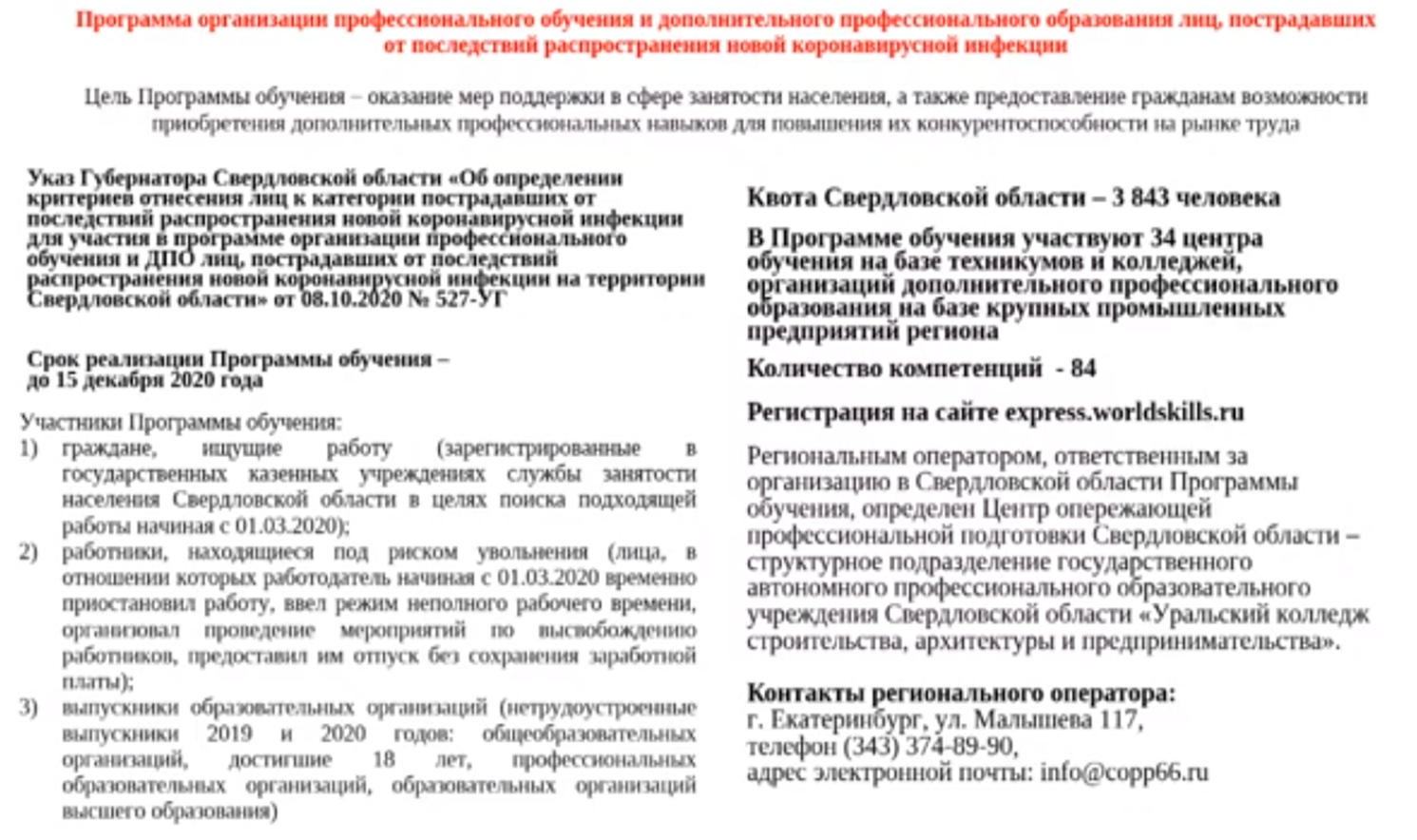 